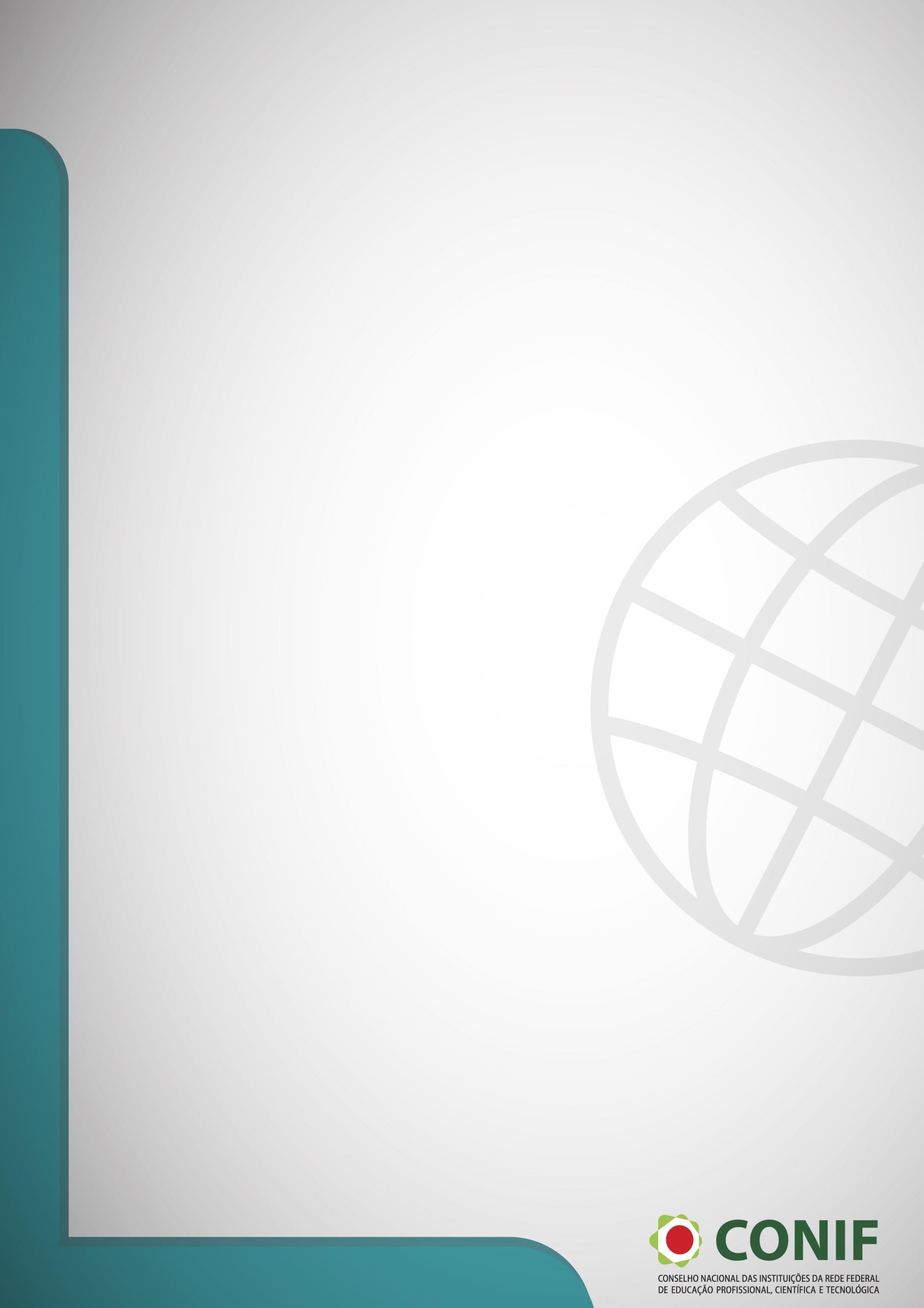 Escreva, em inglês, no quadro abaixo, utilizando no máximo 500 palavras, o que lhe motiva a se inscrever para participar do processo de seleção para o SAKURA SCIENCE HIGH SCHOOL PROGRAM (BRAZIL).Todos os certificados ou documentos comprobatórios devem ser apresentados, juntamente com o formulário de inscrição, em um único documento no formato pdf.Formulário de inscrição (ANEXO I);Comprovante de cidadania: cópia de documento válido de identificação com foto;Cópia oficial do histórico acadêmico mais recente com coeficiente de rendimento escolar; (rendimento mínimo de 8,0 nas disciplinas cursadas);Curriculum vitae;Cópia dos documentos que comprovem a experiência apresentada pelo candidato no formulário de inscrição, organizados conforme numeração da referida tabela e por ordem cronológica decrescente, em um único arquivo em formato PDF;Comprovante de proficiência em inglês de nível mínimo B1 (Quadro-Comum Europeu de Referência para Línguas);Autorização dos pais ou responsáveis para participar do Sakura SHSP (ANEXO III);Termo de compromisso (ANEXO IV);Formulário de liberação de informações pessoais e de imagem (ANEXO V);Carta de anuência firmada pelo assessor internacional da instituição (ANEXO VI);AUTORIZAÇÃO DOS PAIS OU RESPONSÁVEL PARA PARTICIPAR DO SAKURA SCIENCE HIGH SCHOOL PROGRAM - 2019Eu, [NOME DO RESPONSÁVEL], estou ciente de que o estudante [NOME DO ESTUDANTE], do curso técnico de [NOME DO CURSO TÉCNICO], realizou inscrição para participar do processo seletivo para o Sakura Science High School Program e que, sendo o estudante selecionado, está autorizado a viajar para o Japão para participar das atividades do evento de acordo com o Edital XX/2019.Cidade, [dia] de [mês] de 2019.[NOME COMPLETO, (informar o vínculo – pai, mãe ou responsável legal)][NOME COMPLETO, (informar o vínculo – pai, mãe ou responsável legal)]TERMO DE COMPROMISSOEu, [NOME DO ESTUDANTE], portador do CPF [NÚMERO DE CPF], RG [NÚMERO DO RG],caso venha a ser selecionado(a) e aprovado(a) para participar do SAKURA SCIENCE HIGH SCHOOL PROGRAM patrocinado pela Agência de Ciência e Tecnologia do Japão em parceria com a Secretaria de Educação Profissional e Tecnológica e com o Conselho Nacional das Instituições da Rede Federal das Instituições de Educação Profissional, Científica e Tecnológica, comprometo-me a dedicar-me integralmente às atividades-fim durante meu período de intercâmbio no Japão.Concordo ainda em disseminar as experiências adquiridas nesse intercâmbio entre a comunidade acadêmica da minha instituição por meio de relatório final com a respectiva apresentação em evento público, tais como palestra, workshop ou seminário.Ao assinar este termo de compromisso, declaro conhecer e concordar com todas as regras estabelecidas pelo Sakura Science High School Program.Cidade, [dia] de [mês] de 2019.[NOME COMPLETO]TERMO DE LIBERAÇÃO DE INFORMAÇÕES E IMAGEMEu, [NOME DO ESTUDANTE], portador do CPF [NÚMERO DE CPF], RG [NÚMERO DO RG],AUTORIZO o uso de minha imagem e informações pessoais em todo e qualquer material entre fotos e documentos, para ser utilizada em campanhas promocionais e institucional do Conselho Nacional das Instituições da Rede Federal de Educação Profissional, Científica e Tecnológica, concernentes à minha participação no Programa Sakura Science High School, sejam essas destinadas à divulgação ao público em geral.A presente autorização é concedida gratuitamente, abrangendo o uso da imagem acima mencionada em todo território nacional e no exterior, das seguintes formas: (I) outdoor; (II) busdoor; (III) folheteria e peças de divulgação institucional (folders, cartazes, encartes, mala direta, catálogo, anúncios em revistas e jornais etc.); (IV) canais digitais (home page, mídias sociais etc.); (V) mídia eletrônica (painéis, vídeos, televisão, cinema, rádio etc.). Por esta ser a expressão da minha vontade, declaro que autorizo o uso acima descrito sem que nada haja a ser reclamado a título de direitos conexos à minha imagem e assino a presente autorização.Cidade, [dia] de [mês] de 2019.[NOME COMPLETO]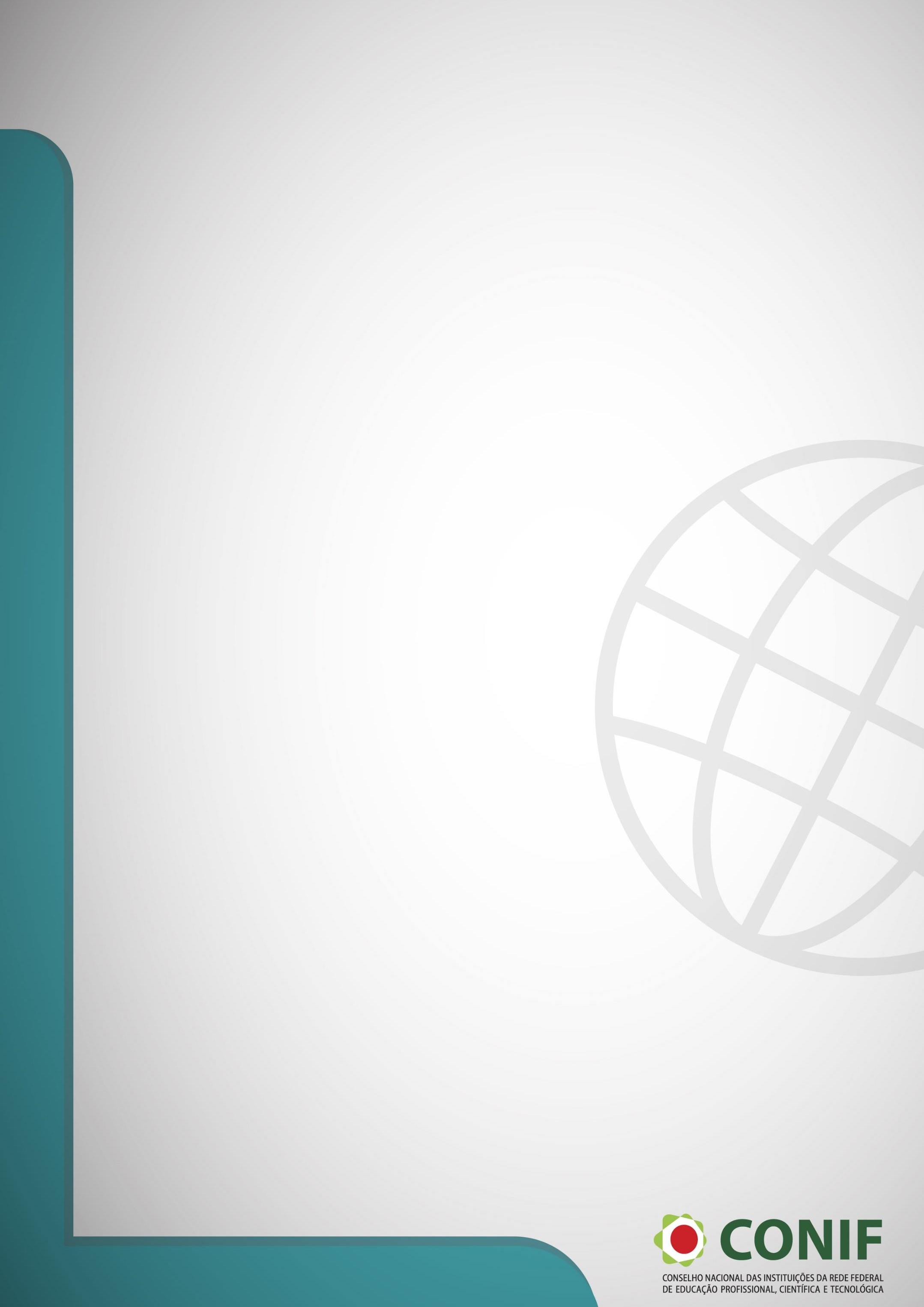 TERMO DE ANUÊNCIAEu, JORGE RODRIGUES DE SOUZA JUNIOR, representante da assessora de Relações Internacionais do IFSP no campus São Paulo, atesto para os devidos fins, que o(a) estudante atende aos critérios constantes no item 5 da Chamada Pública CONIF/AI Nº 1/2019, de 15 de agosto de 2019, para participação no Acampamento de Jovens Líderes, no Programa Sakura Science High School.São Paulo, _______________ de 2019.[NOME COMPLETO]CHAMADA PÚBLICA – EDITAL 01/2019SAKURA SCIENCE HIGH SCHOOL PROGRAM (BRAZIL) SELEÇÃO DE ESTUDANTESANEXO I – Formulário de inscriçãoDADOS PESSOAISDADOS PESSOAISDADOS PESSOAISDADOS PESSOAISDADOS PESSOAISDADOS PESSOAISDADOS PESSOAISNome completoClique ou toque aqui para inserir o texto.Clique ou toque aqui para inserir o texto.Clique ou toque aqui para inserir o texto.Clique ou toque aqui para inserir o texto.Clique ou toque aqui para inserir o texto.Clique ou toque aqui para inserir o texto.InstituiçãoClique ou toque aqui para inserir o texto.Clique ou toque aqui para inserir o texto.Clique ou toque aqui para inserir o texto.Clique ou toque aqui para inserir o texto.Clique ou toque aqui para inserir o texto.Clique ou toque aqui para inserir o texto.CampusClique ou toque aqui para inserir o texto.Clique ou toque aqui para inserir o texto.Clique ou toque aqui para inserir o texto.Clique ou toque aqui para inserir o texto.Clique ou toque aqui para inserir o texto.Clique ou toque aqui para inserir o texto.CursoClique ou toque aqui para inserir o texto.Clique ou toque aqui para inserir o texto.Clique ou toque aqui para inserir o texto.Clique ou toque aqui para inserir o texto.Clique ou toque aqui para inserir o texto.Clique ou toque aqui para inserir o texto.Documento de IdentidadeDocumento de IdentidadeClique ou toque aqui para inserir o texto.Clique ou toque aqui para inserir o texto.Clique ou toque aqui para inserir o texto.Órgão EmissorClique ou toque aqui para inserir o texto.Possui passaporte válido?Possui passaporte válido?Possui passaporte válido?Sim ☐ NãoSim ☐ NãoSim ☐ NãoSim ☐ NãoNúmero do passaporteNúmero do passaporteNúmero do passaporteClique ou toque aqui para inserir o texto.Clique ou toque aqui para inserir o texto.Data de validadeClique ou toque aqui para inserir uma data.Período que está matriculadoPeríodo que está matriculadoPeríodo que está matriculadoClique ou toque aqui para inserir o texto.Clique ou toque aqui para inserir o texto.Clique ou toque aqui para inserir o texto.Clique ou toque aqui para inserir o texto.Previsão para conclusão do cursoPrevisão para conclusão do cursoPrevisão para conclusão do cursoClique ou toque aqui para inserir uma data.Clique ou toque aqui para inserir uma data.Clique ou toque aqui para inserir uma data.Clique ou toque aqui para inserir uma data.Data de nascimentoClique ou toque aqui para inserir uma data.Clique ou toque aqui para inserir uma data.Clique ou toque aqui para inserir uma data.Clique ou toque aqui para inserir uma data.Clique ou toque aqui para inserir uma data.Clique ou toque aqui para inserir uma data.NacionalidadeClique ou toque aqui para inserir o texto.Clique ou toque aqui para inserir o texto.Clique ou toque aqui para inserir o texto.Clique ou toque aqui para inserir o texto.Clique ou toque aqui para inserir o texto.Clique ou toque aqui para inserir o texto.SexoMasculino	☐ FemininoMasculino	☐ FemininoMasculino	☐ FemininoMasculino	☐ FemininoMasculino	☐ FemininoMasculino	☐ FemininoE-mail institucionalClique ou toque aqui para inserir o texto.Clique ou toque aqui para inserir o texto.Clique ou toque aqui para inserir o texto.Clique ou toque aqui para inserir o texto.Clique ou toque aqui para inserir o texto.Clique ou toque aqui para inserir o texto.E-mail pessoalClique ou toque aqui para inserir o texto.Clique ou toque aqui para inserir o texto.Clique ou toque aqui para inserir o texto.Clique ou toque aqui para inserir o texto.Clique ou toque aqui para inserir o texto.Clique ou toque aqui para inserir o texto.Telefone com DDDClique ou toque aqui para inserir o texto.Clique ou toque aqui para inserir o texto.Clique ou toque aqui para inserir o texto.Clique ou toque aqui para inserir o texto.Clique ou toque aqui para inserir o texto.Clique ou toque aqui para inserir o texto.Possui necessidades especiais?Possui necessidades especiais?Possui necessidades especiais?Sim	☐ NãoSim	☐ NãoSim	☐ NãoSim	☐ NãoSe possui necessidade especiais, quais?Se possui necessidade especiais, quais?Se possui necessidade especiais, quais?Se possui necessidade especiais, quais?Clique ou toque aqui para inserir o texto.Clique ou toque aqui para inserir o texto.Clique ou toque aqui para inserir o texto.DADOS DO RESPONSÁVELDADOS DO RESPONSÁVELDADOS DO RESPONSÁVELNome completoNome completoClique ou toque aqui para inserir o texto.Clique ou toque aqui para inserir o texto.EndereçoEndereçoClique ou toque aqui para inserir o texto.Clique ou toque aqui para inserir o texto.Cidade/EstadoCidade/EstadoClique ou toque aqui para inserir o texto.Clique ou toque aqui para inserir o texto.CEPCEPClique ou toque aqui para inserir o texto.Clique ou toque aqui para inserir o texto.E-mailE-mailClique ou toque aqui para inserir o texto.Clique ou toque aqui para inserir o texto.Telefone celular com DDDTelefone celular com DDDTelefone celular com DDDClique ou toque aqui para inserir o texto.Telefone fixo com DDDTelefone fixo com DDDTelefone fixo com DDDClique ou toque aqui para inserir o texto.Relação com candidatoRelação com candidatoRelação com candidatoClique ou toque aqui para inserir o texto.TABELA DE PONTUAÇÃO PARA AUTO-AVALIAÇÃOTABELA DE PONTUAÇÃO PARA AUTO-AVALIAÇÃOTABELA DE PONTUAÇÃO PARA AUTO-AVALIAÇÃOTABELA DE PONTUAÇÃO PARA AUTO-AVALIAÇÃOTABELA DE PONTUAÇÃO PARA AUTO-AVALIAÇÃOTABELA DE PONTUAÇÃO PARA AUTO-AVALIAÇÃOItemCritérioPontosQuantidadePesoPontuação total1Participação	em	projetos	de pesquisa	aplicada		(máximo		3pontos)122Participação	em	projetos	deextensão tecnológica (máximo 3 pontos)123Participação em eventos técnico-científicos internacionais (máximo 3 pontos)124Participação em eventos técnico-científicos nacionais e regionais (máximo 3 pontos)115Participação em eventos técnico- científicos	locais	(máximo	3pontos)10,56Premiação em eventos técnico- científicos	internacionais (incluindo olimpíadas) (máximo 3pontos)127Premiação em eventos técnico- científicos nacionais e/ou regionais (envolvendo no mínimo um estado da federação) (incluindo olimpíadas) (máximo 3pontos)118Premiação em eventos técnico- científicos locais (da própria instituição) (incluindo olimpíadas)(máximo 3 pontos)10,5CHAMADA PÚBLICA – EDITAL 01/2019SAKURA SCIENCE HIGH SCHOOL PROGRAM (BRAZIL) SELEÇÃO DE ESTUDANTESANEXO II – checklistCHAMADA PÚBLICA – EDITAL 01/2019SAKURA SCIENCE HIGH SCHOOL PROGRAM (BRAZIL) SELEÇÃO DE ESTUDANTESANEXO III – Autorização do ResponsávelCHAMADA PÚBLICA – EDITAL 01/2019SAKURA SCIENCE HIGH SCHOOL PROGRAM (BRAZIL) SELEÇÃO DE ESTUDANTESANEXO IV – TERMO DE COMPROMISSOCHAMADA PÚBLICA – EDITAL 01/2019SAKURA SCIENCE HIGH SCHOOL PROGRAM (BRAZIL) SELEÇÃO DE ESTUDANTESANEXO V – TERMO DE LIBERAÇÃO DE IMAGEMCHAMADA PÚBLICA – EDITAL 01/2019SAKURA SCIENCE HIGH SCHOOL PROGRAM (BRAZIL) SELEÇÃO DE ESTUDANTESANEXO VI – TERMO DE ANUÊNCIA